 PRESIDENCIA DE LA NACIÓN MINISTERIO DE CIENCIA Y TECNOLOGIA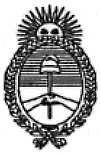 CONSEJO NACIONAL DE INVESTIGACIONES CIENTIFICAS Y TECNICASDECLARACION JURADA DE RENDICION DE VIATICOS EN EL EXTERIORApellido y Nombre: Categoría: Fecha y hora de partida: Fecha y hora de regreso: .........................................................................Motivo del Viaje ………………………………………………………………………………………………………………………………………………………………………………………………….PASAJES: ..............................................................................................................................................................................................................................................................VIÁTICOS: ……………………………………….INSCRIPCIÓN: .....................................................................................................................Total recibido:Importe en letras:Son pesos ……………………………………………………….Firma del comisionado: Documento:  Autorizado por:  